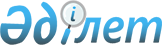 "Қыраш ауылдық округінің "2022-2024 жылдарға арналған бюджеті туралы" Жаңақорған аудандық мәслихатының 2021 жылғы 30 желтоқсандағы № 177 шешіміне өзгерістер енгізу туралыҚызылорда облысы Жаңақорған аудандық мәслихатының 2022 жылғы 28 қарашадағы № 308 шешімі
      Жаңақорған аудандық мәслихаты ШЕШТІ:
      1. "Қыраш ауылдық округінің "2022-2024 жылдарға арналған бюджеті туралы" Жаңақорған аудандық мәслихатының 2021 жылғы 30 желтоқсандағы № 177 шешіміне мынадай өзгерістер енгізілсін:
      1-тармақ жаңа редакцияда жазылсын:
      "1. Қыраш ауылдық округінің 2022-2024 жылдарға арналған бюджеті тиісінше 1, 2 және 3 және 4-қосымшаларға сәйкес, оның ішінде 2022 жылға мынадай көлемде бекітілсін:
      1) кірістер –58 878,8 мың теңге, оның ішінде:
      салықтық түсімдер – 1 982 мың теңге;
      салықтық емес түсімдер – 27 мың теңге;
      негізгі капиталды сатудан түсетін түсімдер –0;
      трансферттер түсімдері – 56 869,8 мың теңге;
      2) шығындар – 58 962,8 мың теңге;
      3) таза бюджеттік кредиттеу – 0:
      бюджеттік кредиттер – 0;
      бюджеттік кредиттерді өтеу – 0;
      4) қаржы активтерімен операциялар бойынша сальдо – 0:
      қаржы активтерін сатып алу – 0;
      мемлекттік қаржы активтерін сатудан түсетін түсімдер – 0;
      5) бюджет тапшылығы (профициті) –- 84,0 мың теңге;
      6) бюджет тапшылығын қаржыландыру (профицитін пайдалану) – 84,0 мың теңге:
      қарыздар түсімі – 0;
      қарыздарды өтеу – 0;
      бюджет қаражаттарының пайдаланылатын қалдықтары –36,4 мың теңге.".
      аталған шешімнің 1, 2 қосымшалары осы шешімнің қосымшаларына сәйкес жаңа редакцияда жазылсын.
      2. Осы шешім 2022 жылғы 1 қаңтардан бастап қолданысқа енгізіледі және ресми жариялауға жатады. Қыраш ауылдық округінің 2022 жылға арналған бюджеті 2022-2024 жылдарға арналған ауылдық округ бюджетін атқару барысында секвестрлеуге жатпайтын жергілікті бюджеттік бағдарламалар тізбесі
					© 2012. Қазақстан Республикасы Әділет министрлігінің «Қазақстан Республикасының Заңнама және құқықтық ақпарат институты» ШЖҚ РМК
				
      Жаңақорған ауданы мәслихатының хатшысы 

Ғ.Сопбеков
Жаңақорған аудандық мәслихатының
2022 жылғы 28 қарашадағы
№ 308 1 шешіміне қосымшаЖаңақорған аудандық маслихатының
2022 жылғы 28 қарашадағы
№ 177 шешіміне қосымша
Санаты 
Санаты 
Санаты 
Санаты 
Сомасы, мың
теңге
Сыныбы
Сыныбы
Сыныбы
Сомасы, мың
теңге
 Ішкісыныбы
 Ішкісыныбы
Сомасы, мың
теңге
I. КІРІСТЕР
58878,8
1
Салықтық түсімдер
1 982
04
Меншiкке салынатын салықтар
1 982
1
Мүлiкке салынатын салықтар
31
3
Жер салығы
149
4
Көлiк құралдарына салынатын салық
1 802
2
Салықтық емес түсімдер
27
Басқа да салықтық емес түсімдер
27
4
Трансферттердің түсімдері
56869,8
02
Мемлекеттiк басқарудың жоғары тұрған органдарынан түсетiн трансферттер
56869,8
3
Аудандардың (облыстық маңызы бар қаланың) бюджетінен трансферттер
56869,8
Фнкционалдық топ 
Фнкционалдық топ 
Фнкционалдық топ 
Фнкционалдық топ 
Сомасы, мың
теңге
Функционалдық кіші топ 
Функционалдық кіші топ 
Функционалдық кіші топ 
Сомасы, мың
теңге
Бюджеттік бағдарламалардың әкімшісі 
Бюджеттік бағдарламалардың әкімшісі 
Бюджеттік бағдарламалардың әкімшісі 
Бағдарлама 
Бағдарлама 
Атауы
II. ШЫҒЫНДАР
58 962,8
01
Жалпы сипаттағы мемлекеттiк қызметтер
33 894,0
124
Аудандық маңызы бар қала, ауыл, кент, ауылдық округ әкімінің аппараты
33 894,0
001
Аудандық маңызы бар қала, ауыл, кент, ауылдық округ әкімінің қызметін қамтамасыз ету жөніндегі қызметтер
33 894,0
05
Медициналық көмектің басқа түрлері
4,0
124
Аудандық маңызы бар қала, ауыл, кент, ауылдық округ әкімінің аппараты
4,0
002
Шұғыл жағдайларда науқасы ауыр адамдарды дәрігерлік көмек көрсететін жақын жердегі денсаулық сақтау ұйымына жеткізуді ұйымдастыру
4,0
06
Әлеуметтік көмек және әлеуметтік қамсыздандыру 
2 107,0
124
Аудандық маңызы бар қала, ауыл, кент, ауылдық округ әкімінің аппараты 
2 107,0
003
Мұқтаж азаматтарға үйде әлеуметтік көмек көрсету
2 107,0
07
Тұрғынүй-коммуналдық шаруашылық
7939,8
124
Аудандық маңызы бар қала, ауыл, кент, ауылдық округ әкімінің аппараты
7939,8
008
Елді-мекендерде көшелерді жарықтандыру
624,0
009
Елді-мекендердің санитариясын қамтамасыз ету
115,0
011
Елді-мекендерді абаттандыру мен көгалдандыру
7200,8
08
Мәдениет, спорт, туризм және ақпараттық кеңістiк
13 942,0
Мәдениет саласындағы қызмет
13 942,0
124
Аудандық маңызы бар қала, ауыл, кент, ауылдық округ әкімінің аппараты
13 942,0
006
Жергілікті деңгейде мәдени-демалыс жұмысын қолдау
13 679,0
124
Аудандық маңызы бар қала, ауыл, кент, ауылдық округ әкімінің аппараты
263,0
028
Жергілікті деңгейде денешынықтыру-сауықтыру және спорттық іс-шараларды өткізу
263,0
13
Басқалар
992,0
124
Аудандық маңызы бар қала, ауыл, кент, ауылдық округ әкімінің аппараты
992,0
040
Өңірлерді дамытудың 2025 жылға дейінгі бағдарламасы шеңберінде өңірлерді экономикалық дамытуға жәрдемдесу бойынша шараларды іскеасыру
992,0
15
Трансферттер
84,0
124
Аудандық маңызы бар қала, ауыл, кент, ауылдық округ әкімінің аппараты
84,0
048
Пайдаланылмаған(толық пайдаланылмаған) нысаналы трансферттерді қайтару
84,0
3. Таза бюджеттік кредит беру
0
4.Қаржы активтерімен жасалатын операциялар бойынша сальдо
0
5. Бюджет тапшылығы (профициті)
-84,0
6. Бюджет тапшылығын қаржыландыру (профицитті пайдалану)
84,0
8
Бюджет қаражатының пайдаланылатын қалдықтары
120,3
Бюджет қаражатының қалдығы
36,3
01
Бюджет қаражатының бос қалдықтары
36,3Жаңақорған аудандық маслихатының
2022 жылғы 28 қарашадағы
№ 308 шешіміне 2 қосымшаЖаңақорған аудандық маслихатының
2021 жылғы 30 желтоқсандағы
№ 177 шешіміне 4 қосымша
Атауы
Денсаулық сақтау
Шұғыл жағдайларда сырқаты ауыр адамдарды дәрігерлік көмек көрсететін ең жақын денсаулық сақтау ұйымына дейін жеткізуді ұйымдастыру